SMLOUVA O DÍLO č. IC-12-2017009uzavřená podle § 536 a následujícího č.51311991 Sb. Obchodníh o zákona v platném znění""Bělá-Liberk rekonstrukce VO os TS RK 0001"I.SMLUVNÍ STRANYZhotovitel:	K energo s.r.o.Nádražní 346,563 01 LanškrounIČ :	27494683DIČ :	CZ27494683Bankovní spojení :	KB Lanškrounčíslo účtu :	86-141170257/0 I00Zastoupený:	Pavel Kubový jednatelOsoba oprávněná jednat ve věcech technických:Pavel Kubový, jednatelOsoba oprávněná jednat na stavbě:Pavel Kubový, jednatelv dalším znění této smlouvy uváděný jako „zhotovitel".Obiednatel :	Obec Liberk517  12 Liberk 70Ič : 00275051Zastoupený:Bankovní spojení : Česká spořitelna Rychnov nad Kněžnou číslo účtu:  1240011379/0800Jiří Šimerda starosta obceOsoba oprávněná jednat ve věcech technických: Jiří ŠimerdaOsoba oprávněná jednat na stavbě: Jiří Šimerdav dalším znění této smlouvy uváděná jako „objednatel".)/4li.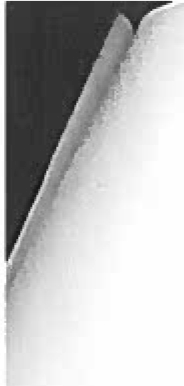 PŘEDMĚT  DÍLAZhotovitel se zavazuje provést za podmínek touto smlouvou stanovených kompletní dodávku a zhotovení dílaNové VO od TS RKOOOI v rámci rekonstrukce sítěv rozsahu, způsobem a v terminech, podle předaných a vzájemně odsouhlasených podkladů, kterými jsou:Nabídka zhotovitele na realizaci dílaPodklady tvoří nedílnou součást této smlouvy.Ro7.Sah díla: Montáž a dodávkaMísto plnění: BěláTERMÍNY PLNĚNÍ DÍLAPředání staveniště - zahájení prací : Dokončení - předání a převzetí díla :k 8.8.2017do 29.9.2017IV.CENA DÍLA, PLATEBNÍ PODMÍNKYDle  zákona  č.  513/1991  Sb.  -   obchodního  zákoníku  v platném   znění,  §536  odstavec  3   a v souladu se zákonem č. 526/1990 Sb. o cenách §2 odstavec 3 se smluvní strany dohodly na pevné smluvní ceně za zhotovené dílo specifikované v bodě llSmluvní cena díla bez DPH činí 97 087.- KčSlovy:devadesátsedmtisícnulaosmdesátsedm korunKe smluvní ceně bude připočtena odpovídající výše DPH. Cena s DPH: 117475,-KčUvedená cena nezahrnuje:realizaci prostupů zdmi v trasách kabelového vedeníUvedená cena zahrnuje zejména: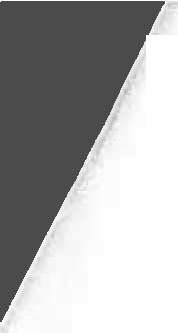 realizaci díla v rozsahu předané PDvýchozí revize dle Technických požadavků ČEZ v platné verziohlášení vstupů na pozemky při realizacizajišťování  vypínánídopravu vyhrazeného základního materiálu ze skladové sítě objednateleprojednání  povoleni   a  zajištění  příslušných  dozorů  pro  práce  v kiižovatkách   se  silnicemi   a v ostatních křižovatkáchúčast pracovníků zhotovitele při uvádění díla do provozu na výzvu objednatelegeodetické zaměření skutečného provedení stavby dle Technických požadavků ČEZ v platné verzimateriálovou přípravu stavbyekologická likvidace odpaduodvoz kovového odpadu z demontáže na sjednané místonaložení s obalyzpracování dokumentace skutečného provedení dle Technicl..jch požadavků ČEZ v platné verziPlatební podmínkySmluvní strany se dohodly na konečném plnění díla.Konečná faktura bude vystavena po předání díla se splatností do 21.dnů.V připadě neproplacení faktury ve lhůtě stanovené zhotovitelem (14-ti denní  od  obdržení  fak"tury objednatelem), je zhotovitel oprávněn účtovat úrok z prodlení ve výši O,1 o/o dlužné částky za  každý den z prodlení.Zhotovitel a objednatel se dohodli, že se dílo realizuje s výhradou vlastnictví, tzn. do doby úplného zaplacení ceny (včetně DPH a případného penále smlouvy) za provedení díla zůstává toto ve vlastnictví zhotovitele.v.P0Dl\i1ÍNKY  PROVÁDĚNÍ DÍLAPro realizaci díla budou použity materiály, výrobk')' a technologie schválené pro používáni objednatelem.Zhotovitel provede práce nutné ke zhotovení díla svými zaměstnanci, vyjma prací uvedených v přílozetéto smlouvy.V příloze je zhotovitelem rovněž uvedeno: název, právní forma, sídlo finny (firem) a práce, které budou tito subdodavatelé pro zhotovitele zajišťovat.Subdodavatelům, k1eří nebudou v příloze smlouvy uvedeni, nebudou bez souhlasu objednatele umožněny práce na realizaci díla.VI.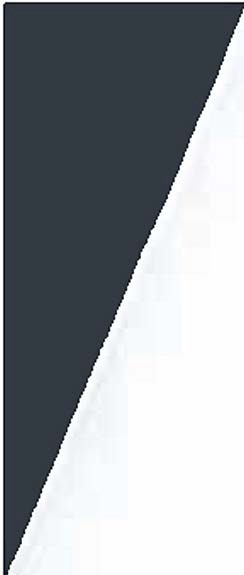 ZÁRUKAZhotovitel poskytne na dílo specifikované v této smlouvě o dílo zámku v délce 24 měsíců.VIJ.OSTATNÍ UJEDNÁNÍSmluvní strany shodně prohlašují, že si tuto smlouvu před jejím podpisem přečetly, že byla uzavřena po vzájemném projednání, podle jejich pravé a svobodné vůle, což potnzuji svým podpisem.VUI.PODPISYZa objednateleV Liberku	dne 8.8.2017••••••••�.! ••••••••••••••••••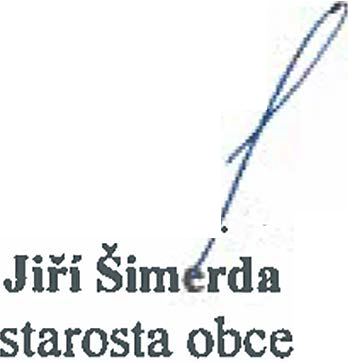 Za zhotoviteleV Lanškrouně	dne 18 .8.2017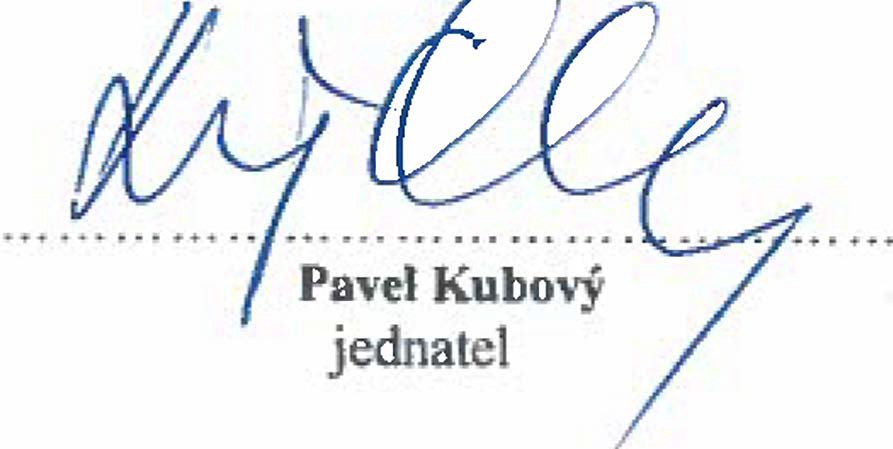 4/4